 آموزشگاه زبان انگلیسی خیام                                                       TTC                           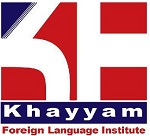 فرم ثبت نام دوره آموزشی جهت پذیرش اساتید محترم       لطفا به زبان فارسی تکمیل نمایید.  نام :		               نام خانوادگی :                           تاریخ تولد :                           محل تولد:شماره ملی :	                                               تحصیلات :وضعیت تاُهل : 			    	      محل کار:شماره تلفن منزل :			همراه: 	آدرس دقیق پستی :  شماره کارت جهت واریز :6037-6974-6246-0566بانک صادرات منیژه علی مرادیشهریه دوره : مبلغ 480 هزار تومن شهریه دانشجویان و زبان آموزان آموزشگاه خیام : 450 هزار تومنپس از واریز وجه لطفا تصویر فیش واریز خود را به شماره 09155044325 واتساپ یا تلگرام نمایید.پس از تکمیل ، فرم مربوطه را برای ما ایمیل کنید      khayyamcenter@gmail.comهر گونه سوالات خود را به شماره 09155044325 پیامک نمایید.با احترام منیژه علی مرادی مدیریت آموزشگاه زبان خیام 